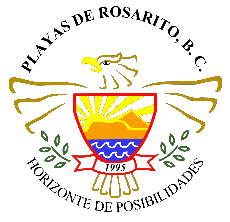 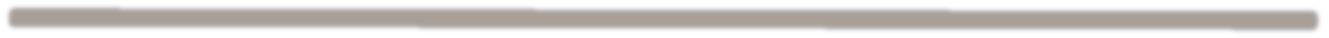 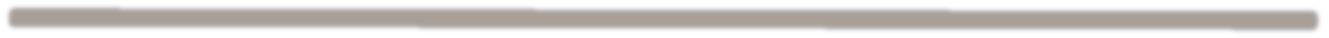 REGLAMENTO INTERNO DE LA DIRECCIÓN DE TRANSPARENCIA Y ACCESO A LA INFORMACIÓN PÚBLICA PARA EL MUNICIPIO DE PLAYAS DE ROSARITO, BAJA CALIFORNIACAPÍTULO IObjeto del Reglamento	Artículo 1.- El presente Reglamento es de orden público y de observancia general para todos los Sujetos Obligados en el Municipio de Playas de Rosarito, Baja California; ordenamiento reglamentario de los Artículos: 6 apartado A de la Constitución Política de los Estados Unidos Mexicanos;  7 apartado C de la Constitución Política del Estado Libre y Soberano de Baja California; en concordancia con lo dispuesto por la Ley General de Transparencia y Acceso a la Información Pública; la Ley de Transparencia y Acceso a la Información Pública para el Estado de Baja California; por el numeral 6) del artículo 22 del Reglamento Interior de la Administración Pública Municipal para el Municipio de Playas de Rosarito, B.C.; y por el Reglamento de la Ley de Transparencia y Acceso a la Información Pública para el Municipio de Playas de Rosarito, Baja California.	Artículo 2. Las disposiciones del presente Reglamento tiene por objeto fijar las bases para la organización y funcionamiento de las dependencias integrantes de la Administración Pública Central y Paramunicipal con la Dirección de Transparencia y Acceso a la Información Pública, del Municipio de Playas de Rosarito, Baja California; definiendo las bases de vinculación entre dichas dependencias.Artículo 3. Para los efectos de este Reglamento, se entenderá por:Ajustes razonables: Modificaciones y adaptaciones necesarias y adecuadas que no impongan una carga desproporcionada o indebida, cuando se requieran en un caso particular, para garantizar a las personas con discapacidad el goce o ejercicio, en igualdad de condiciones, de los derechos humanos.Áreas: Instancias que cuentan o puedan contar con la información. Tratándose del sector público, serán aquellas que están previstas en el reglamento interior, estatuto orgánico respectivo o equivalentes.Comisionados: Cada uno de los integrantes del Pleno del Instituto de Transparencia y Acceso a la Información Pública y Protección de Datos Personales del Estado de Baja California.Comité de Transparencia: Instancia a la que hace referencia el artículo 33 y el segundo párrafo del artículo 57 del Reglamento de la Ley de Transparencia y Acceso a la Información Pública para el Municipio de Playas de Rosarito, Baja California.Consejo Nacional: Consejo del Sistema Nacional de Transparencia, Acceso a la Información y Protección de Datos Personales al que hace referencia el artículo 32 de la Ley General. Datos Personales: Cualquier información concerniente a una persona física identificada o identificable.Datos abiertos: Los datos digitales de carácter público que son accesibles en línea que pueden ser usados, reutilizados y redistribuidos por cualquier interesado y que tienen las siguientes características:Accesibles: Los datos están disponibles para la gama más amplia de
usuarios, para cualquier propósito;Integrales: Contienen el tema que describen a detalle y con los metadatos necesarios;Gratuitos: Se obtienen sin entregar a cambio contraprestación alguna;No discriminatorios: Los datos están disponibles para cualquier persona, sin necesidad de registro;Oportunos: Son actualizados, periódicamente, conforme se generen;Permanentes: Se conservan en el tiempo, para lo cual, las versiones históricas
relevantes para uso público se mantendrán disponibles con identificadores adecuados al efecto;Primarios: Provienen de la fuente de origen con el máximo nivel de desagregación posible;Legibles por máquinas: Deberán estar estructurados, total o parcialmente, para ser procesados e interpretados por equipos electrónicos de manera automática;En formatos abiertos: Los datos estarán disponibles con el conjunto de características técnicas y de presentación que corresponden a la estructura lógica usada para almacenar datos en un archivo digital, cuyas especificaciones técnicas están disponibles públicamente, que no suponen una dificultad de acceso y que su aplicación y reproducción no estén condicionadas a contraprestación algunaDe libre uso: Citan la fuente de origen como único requerimiento para ser utilizados libremente;Documento: Los expedientes, reportes, estudios, actas, resoluciones, oficios, correspondencia, acuerdos, directivas, directrices, circulares, contratos, convenios, instructivos, notas, memorandos, estadísticas o bien, cualquier otro registro que documente el ejercicio de las facultades, funciones y competencias de los sujetos obligados, sus servidores públicos e integrantes, sin importar su fuente o fecha de elaboración. Los documentos podrán estar en cualquier medio, sea escrito, impreso, sonoro, visual, electrónico, informático u holográfico.Expediente: Unidad documental constituida por uno o varios documentos de archivo, ordenados y relacionados por un mismo asunto, actividad o trámite de los sujetos obligados.Formatos Abiertos: Conjunto de características técnicas y de presentación de la información que corresponden a la estructura lógica usada para almacenar datos de forma integral y facilitan su procesamiento digital, cuyas especificaciones están disponibles públicamente y que permiten el acceso sin restricción de uso por parte de los usuarios.Formatos Accesibles: Cualquier manera o forma alternativa que dé acceso a los solicitantes de información, en forma tan viable y cómoda como la de las personas sin discapacidad ni otras dificultades para acceder a cualquier texto impreso y/o cualquier otro formato convencional en el que la información pueda encontrarse.Información Confidencial: La información en posesión de los sujetos obligados que refiera a datos personales; la que se refiere a los secretos bancario, fiduciario, industrial, comercial, fiscal, bursátil y postal cuya titularidad corresponda a particulares, sujetos de derecho internacional o a sujetos obligados cuando no involucren el ejercicio de recursos públicos; así como aquella que presenten los particulares a los sujetos obligados siempre que tengan el derecho a entregarla con ese carácter; por lo que no puede ser difundida, publicada o dada a conocer, excepto en aquellos casos en que así lo contemple la Ley General y la Ley de Transparencia y Acceso a la Información Pública para el Estado de Baja California.Información de interés público: Se refiere a la información que resulta relevante o beneficiosa para la sociedad y no simplemente de interés individual, cuya divulgación resulta útil para que el público comprenda las actividades que llevan a cabo los sujetos obligados.Información Pública: Toda información en posesión de los sujetos obligados, con excepción de la que tenga el carácter de confidencial.Información Reservada: La información pública a la que por razones de interés público excepcionalmente se ha restringido el acceso de manera temporal, de conformidad con el Título Quinto de la Ley.INAI: Instituto Nacional de Transparencia y Acceso a la Información y Protección de Datos Personales.Instituto: El Instituto de Transparencia y Acceso a la Información Pública y Protección de Datos Personales para el Estado de Baja California.Ley: La Ley de Transparencia y Acceso a la Información Pública para el Estado de Baja California.Ley de Responsabilidades: Ley de Responsabilidades de los Servidores Públicos del Estado de Baja California.Ley General: Ley General de Transparencia y Acceso a la Información Pública.Plataforma Nacional: Plataforma Nacional de Transparencia.Prueba de daño: Obligación de los sujetos obligados de demostrar de manera fundada y motivada, que la divulgación de información lesiona el bien jurídico tutelado, y que el daño que puede producirse con la publicidad de ésta es mayor que el interés de conocerla.Sistema Nacional.- Sistema Nacional de Transparencia, Acceso a la Información y Protección de Datos Personales.Sujetos obligados: Los señalados en el artículo 15 de la Ley.Unidad de Transparencia: Instancia a la que se hace referencia en el artículo 55 de la Ley.Versión Pública: Documento o Expediente en el que se da acceso a información eliminando u omitiendo las partes o secciones clasificadas.CAPÍTULO IIDe la Dirección de Transparencia y Acceso a la Información PúblicaArtículo 4.- A la Dirección de Transparencia y Acceso a la Información Pública le corresponde el despacho de los siguientes asuntos:Recibir, tramitar y dar seguimiento a las solicitudes de acceso a la información pública y de acceso a los datos personales;Entregar al solicitante la información requerida o en su caso el documento o acuerdo que exprese los motivos y fundamentos que se tienen para otorgar el acceso parcial a la misma o en su caso para negarlo;Orientar a los interesados en la formulación de solicitudes de información pública y de los medios de impugnación previstos por la Ley;Realizar los requerimientos a los solicitantes cuando su solicitud de información no cumpla los requisitos previstos por la Ley;Realizar las notificaciones a los particulares, respecto de los acuerdos, prevenciones o resoluciones que recaigan a sus solicitudes;Recibir y enviar al órgano garante los recursos que se presenten para su trámite, al día hábil siguiente que se reciban;Llevar un registro de las solicitudes de acceso a la información y sus resultados;Elaborar el informe anual de acceso a la información, de acuerdo a los lineamientos que expida el órgano garante para que sea publicado en el portal del sujeto obligado a más tardar el día ultimo del mes de marzo del año siguiente al que se informa. En la misma fecha deberá ser remitido al órgano garante con el fin de que este pueda integrar la información y a su vez generar un informe sobre el cumplimiento de las obligaciones de transparencia y acceso a la información en el Estado para presentarlo ante el Poder Legislativo del Estado;Fomentar la cultura de transparencia;Acatar las recomendaciones y lineamientos que le establezcan al Comité, así como los lineamientos y criterios que determine el Ayuntamiento;Coadyuvar con el Comité para la elaboración del proyecto de aprobación, modificación o renovación de clasificación de la información realizada en primera instancia por las Unidades de Enlace;Integrar y proporcionar, por conducto del Comité, la información que le sea requerida para efectos de la elaboración de los informes que habrá de realizar el Consejo;Adoptar las medidas necesarias, que garanticen la seguridad de los datos personales y eviten su alteración, perdida, transmisión o acceso no autorizado, yCumplir y hacer cumplir el Reglamento de Transparencia y acceso a la información pública del Municipio de Playas de Rosarito, Baja California y de las demás disposiciones legales aplicables.Artículo 5.- Para el estudio, planeación y despacho de los asuntos de orden administrativo, la Dirección de Transparencia y Acceso a la Información Pública contará con las dependencias siguientes:DirectorAnálisis de InformaciónSistemas de InformaciónAsistente AdministrativoCAPITULO IIIDel Director de TransparenciaArtículo 6.- Corresponde al Director de la Dirección de Transparencia y Acceso a la Información Pública las funciones establecidas en el Artículo 56 de la Ley, siendo estas las siguientes:Recabar y difundir la información a que se refieren los artículos 73 al 89 de esta Ley, y propiciar que las Áreas la actualicen periódicamente, conforme la normatividad aplicable.Recibir y dar trámite a las solicitudes de acceso a la información.Auxiliar a los particulares en la elaboración de solicitudes de acceso a la información y, en su caso, orientarlos sobre los sujetos obligados competentes conforme a la normatividad aplicable.Realizar los trámites internos necesarios para la atención de las solicitudes de acceso a la información.Efectuar las notificaciones a los solicitantes.Proponer al Comité de Transparencia los procedimientos internos que aseguren la mayor eficiencia en la gestión de las solicitudes de acceso a la información, conforme a la normatividad aplicable.Proponer personal habilitado que sea necesario para recibir y dar trámite a las solicitudes de acceso a la información.Llevar un registro de las solicitudes de acceso a la información, respuestas, resultados, costos de reproducción y envío.Promover e implementar políticas de transparencia proactiva procurando su accesibilidad.Fomentar la transparencia y accesibilidad al interior del sujeto obligado.Hacer del conocimiento de la instancia competente la probable responsabilidad por el incumplimiento de las obligaciones previstas en la presente Ley y en las demás disposiciones aplicables.Las demás que se desprendan de la normatividad aplicable. Los sujetos obligados promoverán acuerdos con instituciones públicas especializadas que pudieran auxiliarles a entregar las repuestas a solicitudes de información, en la lengua indígena, braille o cualquier formato accesible correspondiente, en forma más eficiente.Artículo 7.- Para dar cumplimiento a las funciones señaladas en el artículo inmediato anterior, el Director podrá delegar funciones y actividades en cualquiera de las dependencias integrantes de la Dirección de Transparencia y Acceso a la Información Pública, del H. Ayuntamiento Municipal de Playas de Rosarito, Baja California; siendo responsable de los resultados que se obtengan por las gestiones que estos realicen.CAPITULO IVDe las Dependencias de la Dirección de TransparenciaArtículo 8.- Corresponde a la denominada “Análisis de Información”, las funciones siguientes:Recibir las solicitudes de información presentadas ante la Dirección de Transparencia y Acceso a la Información Pública en cualquiera de las modalidades siguientes: escrita, vía telefónica, vía correo electrónico, vía plataforma nacional de transparencia, por medio del portal de transparencia del ayuntamiento y/o por las redes sociales oficiales. Generar los folios correspondientes a las solicitudes de información, a excepción de las solicitudes presentadas ante la Plataforma Nacional de TransparenciaRealizar los trámites correspondientes ante las áreas respectivas, procurando que estas efectivamente generen y/o posean la información solicitada en cualquiera de las modalidades descritas en la fracción I del presente artículo 8.Llevar un control de las solicitudes recibidas y de las gestiones realizadas, con la finalidad de elaborar un reporte estadístico referente a las solicitudes respondidas y en trámite.Llevar un control acerca de los recursos de revisión interpuestos por los solicitantes ante el Instituto de Transparencia, Acceso a la Información Pública y Protección de Datos Personales del Estado de Baja California.Elaborar las respuestas de cada una de las solicitudes de Información que el H. Ayuntamiento de Playas de Rosarito, Baja California, recepcione; observando en todo momento lo establecido en la Ley de Transparencia y Acceso a la Información Pública, y en las demás normas o lineamientos que de ella deriven, con el objetivo de dar cumplimiento en tiempo y forma a dichas solicitudes. Vigilar en todo momento, que las respuestas a las solicitudes de información se cumplan dentro de los tiempos establecidos en el marco jurídico vigente. Atender y asesorar a los ciudadanos y a los sujetos obligados responsables de dar respuesta a las solicitudes de información, en las dudas que pudieran presentarse en cuanto a materia de transparencia, rendición de cuentas y protección de datos se refiera.Asistir a los grupos organizados, asociaciones civiles, ONG’s, instituciones de educación media superior públicas y privadas, etc; con la finalidad de dar a conocer los avances en materia de transparencia, en el marco de la celebración del instituido por cabildo “Noviembre, mes de la transparencia y Rendición de cuentas”, así mismo, propiciar y/o participar en actividades o eventos, con dependencias del ayuntamiento o paramunicipales en los cuales se dé a conocer de dichos avances a la población en general.Proteger en todo momento y bajo cualquier circunstancia, los datos personales que en las respuestas pudieran presentarse, en todo caso, estos serán testados de acuerdo a lo ordenado en el marco jurídico vigente aplicable.Las demás que determinen expresamente las leyes y reglamentos aplicables, o aquellas que le instruya de manera expresa el Director de Transparencia.Artículo 9.- Corresponde a la denominada “Sistemas de Información”, las funciones siguientes:Mantener de acuerdo a los lineamientos establecidos por el Sistema Nacional de Transparencia, la información actualizada en el Portal Oficial de Internet del Ayuntamiento Municipal de Playas de Rosarito, Baja California, y en la Plataforma Nacional de Transparencia la correspondiente al propio Ayuntamiento Municipal de Playas de Rosarito, Baja California, como sujeto obligado.Para llevar a cabo la actividad anterior, deberá apoyarse en las gestiones que para tal efecto realice el Director de Transparencia del H. Ayuntamiento de Playas de Rosarito, Baja California, quien en todo momento es el responsable directo de dicha actividad.Asistir técnicamente, a los demás sujetos obligados en materia de Transparencia, para que mantengan actualizada la información en el portal del Ayuntamiento y en la Plataforma Nacional de Transparencia.Realizar las transmisiones en vivo en las plataformas digitales oficiales del H. Ayuntamiento de Playas de Rosarito, Baja California, de las comisiones de regidores, de las Sesiones de Cabildo, de las Juntas de Gobierno, así como de las Licitaciones y Adjudicaciones que se realicen en cualquier área del H. Ayuntamiento de Playas de Rosarito, Baja California, y/o de las Paramunicipales, además de aquellas que por su importancia ciudadana se lleven a cabo, así como a las que el Presidente Municipal solicite de manera expresa. Realizar las adecuaciones correspondientes, en materia de diseño del portal o sus módulos, en coordinación con el área de apoyo de informática del H. Ayuntamiento de Playas de Rosarito, Baja California.Actualizar, de acuerdo con las necesidades de las áreas y de la Dirección de Transparencia, los elementos gráficos que se encuentran en el Portal Oficial de Internet del H. Ayuntamiento de Playas de Rosarito, Baja California, para dar cumplimiento a los lineamientos en materia de transparencia.Mantener actualizado el Sistema Municipal de Trámites y Servicios, para lo cual se apoyará en las áreas del H. Ayuntamiento de Playas de Rosarito, Baja California, para que estas a su vez, informen de manera periódica los cambios que se realicen es las mismas.Coordinarse con la Tesorería municipal, a efecto de mantener actualizada la estructura financiera de acuerdo a la normatividad aplicable, en este caso, deberá habilitar los accesos necesarios para que el personal de la mencionada dependencia realice la carga de información correspondiente, en todo momento, podrá gestionar el apoyo necesario al departamento de informática del H. Ayuntamiento de Playas de Rosarito, Baja California, con la finalidad de dar certeza sobre el cumplimiento antes mencionado, la calidad de información y los tiempos de publicación de la misma, correrá a cargo del personal de la mencionada dependencia.Investigar las nuevas tecnologías que pudieran utilizarse en la mejora del cumplimiento de las obligaciones en materia de transparenciaUtilizar todos los medios electrónicos disponibles para llevar a cabo la difusión de las acciones de la Dirección de Transparencia del H. Ayuntamiento de Playas de Rosarito, Baja California, y de los demás sujetos obligados.Artículo 10.- Corresponde a la denominada “Asistente Administrativo”, las funciones siguientes:Mantener actualizado la estadística de las solicitudes de información.Llevar control de los expedientes, de los cursos impartidos y en general de todo el archivo de la Dirección de Transparencia.Responsabilizarse de las operaciones correspondientes al Sistema Integral de Armonización Contable (SIAC).Cargar la información actualizada al Portal Nacional de Transparencia (PNT).Llevar el control y estadística de los acuses emitidos por el Portal Nacional de Transparencia (PNT) correspondiente a las obligaciones de cada área del H. Ayuntamiento de Playas de Rosarito, Baja California.Llevar un control de los acuses de las paramunicipales, para lo cual se apoyará en las gestiones que sean realizadas por el encargado de la Dirección de Transparencia del H. Ayuntamiento de Playas de Rosarito, Baja California.Realizar las operaciones correspondientes para llevar acabo el adecuado control del presupuesto de la Dirección de Transparencia.CAPITULO VDe los Organismos Auxiliares de la Dirección de TransparenciaArtículo 11.- La Dirección de Informática auxiliará a la Dirección de Transparencia del H. Ayuntamiento de Playas de Rosarito, Baja California, de manera enunciativa, más no limitativa en los siguientes casos:Mantener habilitado en el Portal Oficial de Internet del H. Ayuntamiento de Playas de Rosarito, Baja California, un enlace electrónico directo bajo el rubro de “Transparencia” en todo momento, a excepción del momento en el cual se lleven a cabo acciones de mantenimiento, para lo que deberá informar con un mínimo de 12 horas de anticipación para que la Dirección de Transparencia informe a los usuarios de la suspensión temporal del portal.Realizar las acciones correspondientes, para mantener los accesos disponibles a los usuarios de los distintos “módulos” con los que cuenta el Portal Oficial de Internet del H. Ayuntamiento de Playas de Rosarito, Baja California.Realizar las adaptaciones necesarias para mejorar la presentación y/o acceso a la información contenida en el Portal Oficial de Internet del H. Ayuntamiento de Playas de Rosarito, Baja California.Asistir de manera técnica, en todo momento a la Dirección de Transparencia respecto de las necesidades que se tengan durante el desarrollo de las actividades propias de la Dirección.Artículo 12.- La Dirección de Transparencia del H. Ayuntamiento de Playas de Rosarito, Baja California, de conformidad con los lineamientos establecidos por el Sistema Nacional de Transparencia, como en el Portal Nacional de Transparencia, en el Reglamento de la Ley de Transparencia y Acceso a la Información Pública para el Municipio de Playas de Rosarito, Baja California, y en el Reglamento Interior de la Administración Pública Municipal para el Municipio de Playas de Rosarito, B.C. y de acuerdo a los reglamentos internos de las paramunicipales, deberá de designar a los enlaces con la Dirección de transparencia de cada una de las áreas integrantes del H. Ayuntamiento Municipal y Paramunicipales, para que sea proporcionada la información correspondiente a las tablas de aplicabilidad dictaminadas por el Instituto de Transparencia y Acceso a la Información Pública de Baja California (ITAIPBC), por cada sujeto obligado.Así mismo, dichos enlaces asistirán a las capacitaciones para el llenado de los formatos que correspondan a cada una de las áreas, que impartirá la Dirección de Transparencia; siendo en todo momento responsables de entregar la información solicitada a su área, en observancia del marco jurídico aplicable en materia de transparencia.CAPITULO VIDel Portal Oficial de Internet del H. Ayuntamiento dePlayas de Rosarito, Baja CaliforniaArtículo 13.- El Portal Oficial de Internet del H. Ayuntamiento de Playas de Rosarito, Baja California, estará compuesto al menos por los enlaces siguientes:Módulo de Vehículos RemolcadosMódulo de FinanzasMódulo del Padrón VehicularMódulo Padrón de Bienes InmueblesMódulo Padrón de Equipo de cómputo, audio y videoMódulo de las licitaciones y adjudicacionesArtículo 14.- Para la operación del Módulo de Vehículos Remolcados, el personal de informática de la Dirección de Transparencia deberá proporcionar los accesos a los usuarios responsables de cargar la información al Portal Oficial de Internet del H. Ayuntamiento de Playas de Rosarito, Baja California; estos serán designados de manera directa uno por la Dirección de Seguridad Pública y otro por la Sindicatura, ambas dependencias integrantes del H. Ayuntamiento Municipal de Playas de Rosarito, Baja California.En todo momento el personal de informática de la Dirección de Transparencia, y la Dirección de Informática, deberán mantener habilitado el módulo en mención.Artículo 15.- Para la operación del Módulo de Finanzas, el personal de informática de la Dirección de Transparencia deberá proporcionar los accesos correspondientes al personal de tesorería y ajustar la presentación de la información a los lineamientos establecidos por el Consejo Nacional de Armonización Contable (CONAC); para lo cual, la Tesorería Municipal deberá informar de las adecuaciones que sean necesarias para atender dicha situación.En todo momento, la responsabilidad de la información que sea presentada en el módulo en mención, así como el cumplimiento de las fechas establecidas por los órganos de control, supervisión y fiscalización recaerá en el personal de la Tesorería Municipal.Artículo 16.- Para llevar a cabo la operación del Módulo del Padrón Vehicular, la Dirección de Transparencia habilitará los accesos correspondientes para que las unidades de enlace de las Direcciones integrantes del H. Ayuntamiento de Playas de Rosarito, Baja California, como las Paramunicipales, carguen las fotografías correspondientes a los vehículos con los que cuentan, y los que se deberá informar su baja y/o alta que se lleven a cabo, de acuerdo con los lineamientos establecidos por el Sistema Nacional de Transparencia.Artículo 17.- Para llevar a cabo la operación del Módulo de Bienes Inmuebles, la Dirección de Transparencia habilitará los accesos correspondientes para el personal responsable de salvaguardar la información respectiva en Oficialía Mayor del H. Ayuntamiento de Playas de Rosarito, Baja California, quien deberá cargar las fotografías de acuerdo con los lineamientos establecidos por el Sistema Nacional de Transparencia y cumplir con las actualizaciones correspondiente establecidas en la Ley.Artículo 18.- Para la operación de módulo de equipo de cómputo, audio y video, se deberá coordinar con cada dirección, área y/o dependencia del ayuntamiento y paramunicipales, quienes deberán de actualizarlo, de acuerdo con los lineamientos aplicables al mismo 	Artículo 19.- La carga de información correspondiente al módulo de licitaciones, será operada por el personal de la dirección de transparencia, de acuerdo con los datos proporcionados por las dependencias que lleven a cabo las licitaciones y adjudicaciones del ayuntamiento y las paramunicipalesCAPITULO VIDel Portal Oficial de Internet de las Paramunicipales delH. Ayuntamiento de Playas de Rosarito, Baja California	Artículo 20.- Para la operación de los portales de las entidades Paramunicipales, la Dirección de Transparencia deberá habilitar los accesos a las unidades de enlace citadas en el párrafo segundo del artículo 12 del presente Reglamento. Así mismo, brindará capacitación a los enlaces de Transparencia respecto del llenado de los formatos correspondientes a las obligaciones establecidas en la Ley, igualmente se evaluara de manera constante el cumplimiento de dichas obligaciones.En todo momento, la responsabilidad de mantener los portales de las Paramunicipales actualizados, recaerá en las figuras que contempla la legislación vigente aplicable, para lo cual se estará sujeto a las resoluciones del Instituto Estatal de Transparencia y Acceso a la Información Pública del Estado de Baja California (ITAIPBC).TRANSITORIOS	PRIMERO. - El presente Reglamento entrará en vigor al día siguiente de su publicación.	SEGUNDO. - Se derogan todas aquellas disposiciones que se opongan a lo previsto en el presente Reglamento.	TERCERO. - Publíquese en el Periódico Oficial del Estado de Baja California y en el Portal Oficial de Internet del H. Ayuntamiento de Playas de Rosarito, Baja California.